DECLARAÇÃO UNIFICADAPROGRAMA DE EQUIPAGEM - EQUIPADH+ANEXO IOFÍCIO DE FORMALIZAÇÃO DE INTERESSE____________-____, ____ de __________de 202___.A Sua Excelência o SenhorSILVIO ALMEIDAMinistro de Estado dos Direitos Humanos e da CidadaniaEsplanada dos Ministérios, Bloco A - 9º andarCEP: 70.054-906 Brasília-DF Assunto: Formalização de Interesse referente ao Programa de Equipagem - EquipaDH+, que visa a Estruturação e Modernização de espaços e equipamentos utilizados para a Promoção e Defesa dos Direitos Humanos.Sr. Ministro,Viemos, por meio deste, apresentar o interesse participar do Programa de Equipagem - EquipaDH+, que visa a Estruturação e Modernização de espaços e equipamentos utilizados para a Promoção e Defesa dos Direitos Humanos, realizando a devida adesão à Política de .........................., cujo objeto é ........................, nos termos do Decreto nº 11.919, de 14 de fevereiro de 2024 e da Portaria nº 222, de 3 de abril de 2024.Atenciosamente,_________________________________DECLARAÇÃO UNIFICADAPROGRAMA DE EQUIPAGEM - EQUIPADH+ANEXO IIRELATÓRIO DAS NECESSIDADESAssunto: Informações acerca dos bens e equipamentos necessários, com descrição, especificações técnicas, quantidades e justificativas para participação no Programa de Equipagem - EquipaDH+(Os bens e equipamentos devem ser colocados em ordem de PRIORIDADE, sem o primeiro o que o órgão/entidade/município mais precisa e por último o de menor prioridade). Importante: lembrar de detalhar a voltagem, quando for o caso.____________-____, ____ de __________de 202___._________________________________DECLARAÇÃO UNIFICADAPROGRAMA DE EQUIPAGEM - EQUIPADH+ANEXO IIIRELATÓRIO DA ESTRUTURA LOCALAssunto: Informações acerca da infraestrutura local atual dos espaços que abrigarão os bens doados pelo Programa de Equipagem - EquipaDH+.(Obrigatória a apresentação de no mínimo uma imagem por local que receberá equipagem)(As imagens anexadas precisam mostrar o local onde irá ficar o bem/equipamento de maneira explícita)CONSELHO TUTELAR/CONSELHOS ESTADUAIS/DISTRITAIS/MUNICIPAIS DE DIREITOS/ SECRETARIAS/PREFEITURA/ESTADO.CONSELHO TUTELAR/CONSELHOS ESTADUAIS/DISTRITAIS/MUNICIPAIS DE DIREITOS/ SECRETARIAS/PREFEITURA/ESTADO.____________-____, ____ de __________de 202___._________________________________DECLARAÇÃO UNIFICADAPROGRAMA DE EQUIPAGEM - EQUIPADH+ANEXO IVDECLARAÇÃO DE CAPACIDADEAssunto: Declaração de capacidade de arcar com os custos relativos ao recebimento e manutenção dos bens e equipamentos referente ao Programa de Equipagem - EquipaDH+.Declaro que temos capacidade para arcar com os custos relativos ao recebimento e manutenção dos bens e equipamentos, inclusive quanto ao abastecimento, motorista, piloto, estacionamento, garagem náutica e seguros (conforme o caso), referente ao Programa de Equipagem - EquipaDH+, que visa a Estruturação e Modernização de espaços e equipamentos utilizados para a Promoção e Defesa dos Direitos Humanos, nos termos do Decreto nº 11.919, de 14 de fevereiro de 2024 e da Portaria nº 222, de 3 de abril de 2024.____________-____, ____ de __________de 202___._________________________________DECLARAÇÃO UNIFICADAPROGRAMA DE EQUIPAGEM - EQUIPADH+ANEXO VDECLARAÇÃO DE CONHECIMENTOAssunto: Declaração de conhecimento sobre a etapa de seleção dos beneficiários referente ao Programa de Equipagem - EquipaDH+.Declaro estar ciente de que a seleção dos beneficiários e a convocação dos participantes habilitados e classificados está condicionada à disponibilidade orçamentária e financeira da Unidade responsável pela política temática, conforme art. 31 da Portaria nº 222, de 3 de abril de 2024, que regulamenta o Programa de Equipagem – EquipaDH+. Desse modo, estou ciente de que apenas os beneficiários selecionados que assinarem o Termo de Compromisso com a Doação receberão as doações de bens e equipamentos, nos termos do Decreto nº 11.919, de 14 de fevereiro de 2024.____________-____, ____ de __________de 202___._________________________________Dados da Unidade Beneficiária da Doação Dados da Unidade Beneficiária da Doação Dados da Unidade Beneficiária da Doação Dados da Unidade Beneficiária da Doação Nome da Instituição[Exemplo: Conselho Tutelar do Município XXXX][Exemplo: Conselho Tutelar do Município XXXX][Exemplo: Conselho Tutelar do Município XXXX]Endereço da BeneficiáriaEndereço da BeneficiáriaEndereço da BeneficiáriaEndereço da BeneficiáriaEndereçoBairroNúmeroCEPCidadeUFInformações adicionaisInformações adicionaisInformações adicionaisInformações adicionaisInformar a Voltagem: [Exemplo: 220V]Informar a Voltagem: [Exemplo: 220V]Informar a Voltagem: [Exemplo: 220V]Informar a Voltagem: [Exemplo: 220V]Anexar em conjunto com a Declaração Unificada:Publicação da Lei/Decreto/Estatuto/Portaria/Resolução/Ata ou outro Normativo que discipline a constituição e/ou o funcionamento do Conselho Tutelar ou Conselhos Estaduais, Distritais e Municipais de Direitos.Comprovante de disponibilidade de conexão à internet em banda larga (conta, boleto, contrato ou instrumento congênere), existente no local de instalação dos equipamentos de informática, referentes ao uso do serviço em 1 dos 3 meses anteriores.Anexar em conjunto com a Declaração Unificada:Publicação da Lei/Decreto/Estatuto/Portaria/Resolução/Ata ou outro Normativo que discipline a constituição e/ou o funcionamento do Conselho Tutelar ou Conselhos Estaduais, Distritais e Municipais de Direitos.Comprovante de disponibilidade de conexão à internet em banda larga (conta, boleto, contrato ou instrumento congênere), existente no local de instalação dos equipamentos de informática, referentes ao uso do serviço em 1 dos 3 meses anteriores.Anexar em conjunto com a Declaração Unificada:Publicação da Lei/Decreto/Estatuto/Portaria/Resolução/Ata ou outro Normativo que discipline a constituição e/ou o funcionamento do Conselho Tutelar ou Conselhos Estaduais, Distritais e Municipais de Direitos.Comprovante de disponibilidade de conexão à internet em banda larga (conta, boleto, contrato ou instrumento congênere), existente no local de instalação dos equipamentos de informática, referentes ao uso do serviço em 1 dos 3 meses anteriores.Anexar em conjunto com a Declaração Unificada:Publicação da Lei/Decreto/Estatuto/Portaria/Resolução/Ata ou outro Normativo que discipline a constituição e/ou o funcionamento do Conselho Tutelar ou Conselhos Estaduais, Distritais e Municipais de Direitos.Comprovante de disponibilidade de conexão à internet em banda larga (conta, boleto, contrato ou instrumento congênere), existente no local de instalação dos equipamentos de informática, referentes ao uso do serviço em 1 dos 3 meses anteriores.ObservaçõesQuando o beneficiário direto não for a Prefeitura ou o Estado, no campo "Nome da Instituição" dos Dados da Unidade beneficiária da Doação, é necessário especificar se é Conselho Tutelar, Conselhos Estaduais, Distritais, Municipais de Direitos ou Secretarias Municipais ou Estaduais, incluindo o respectivo endereço.Descrição doBem/equipamentoEspecificações TécnicasQuantidadeJustificativa<Computador><Computador Completo, 8GB de RAM - HD 2TB, Monitor LED 19" HDMI><3 (três)><Três salas do conselho não têm computadores para realizar as atividades: ........................><Ar-condicionado><Ar-condicionado Split Inverter, 9.000 BTUs - 220V><1 (um)><A sala de atendimento não tem ar-condicionado, utilizamos a sala para ........................>Imagem 1Descrição: Fachada 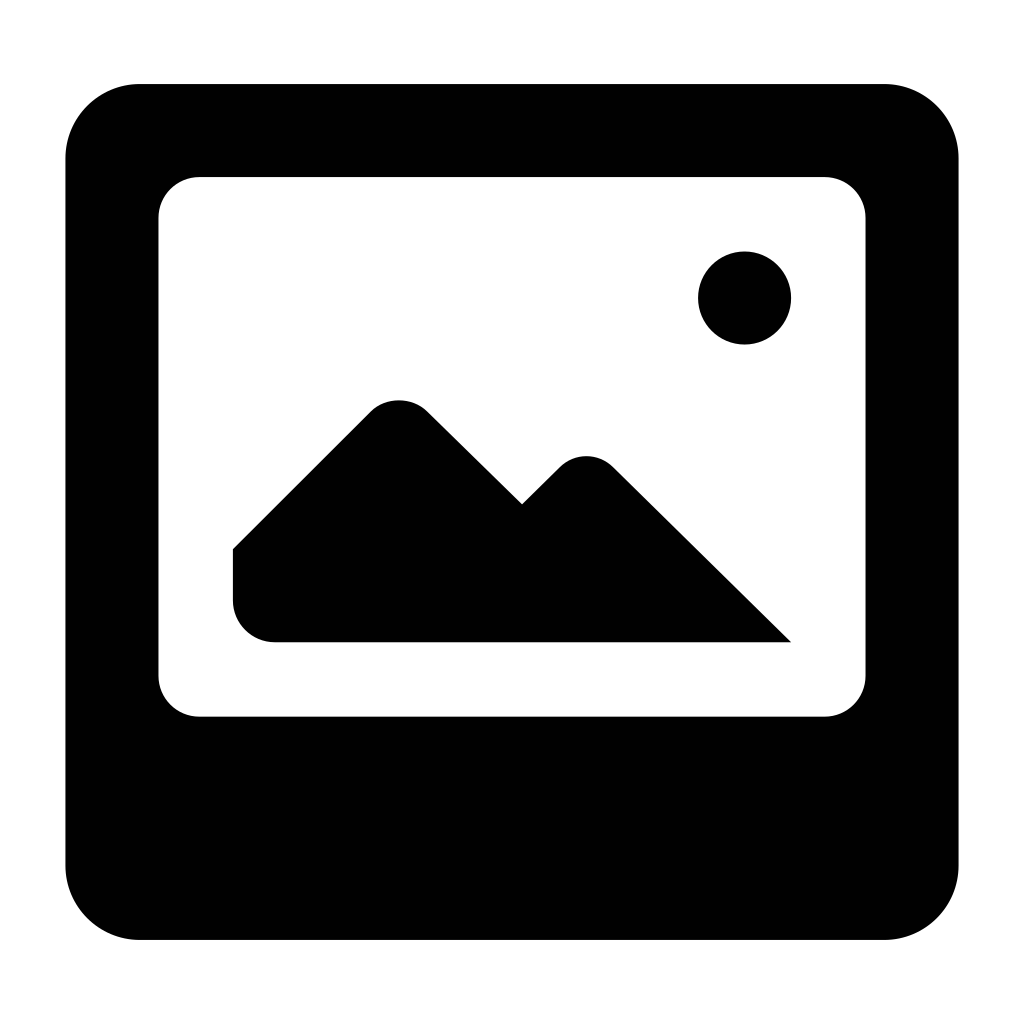 Imagem 2Descrição: Espaço para o veículo, (metragem), coberto OU não, etc.Imagem 3Descrição: Sala XX com espaço para o computador, com tomadas suficientes.Imagem 4Descrição: Sala XX com espaço para a impressora, com tomada.Imagem 5Descrição: Sala para a geladeira, com tomada e espaço suficiente para passagem do bem.Imagem 1Descrição: Fachada Imagem 2Descrição: Espaço seguro para a embarcação náutica.Imagem 3Descrição: Sala XX com espaço para o mobiliário.